「急救先鋒」 App功能介紹及下載「急救先鋒」App為內政部消防署所推出，透過App事先召募有急救能力的志願者(以下簡稱急救先鋒)註冊加入，當有人在公共場所倒下且為突發性心跳停止時，消防局119接獲報案後，除了派遣救護車馳援，同時通知病患周遭的急救先鋒先行前往，儘早介入CPR和AED急救。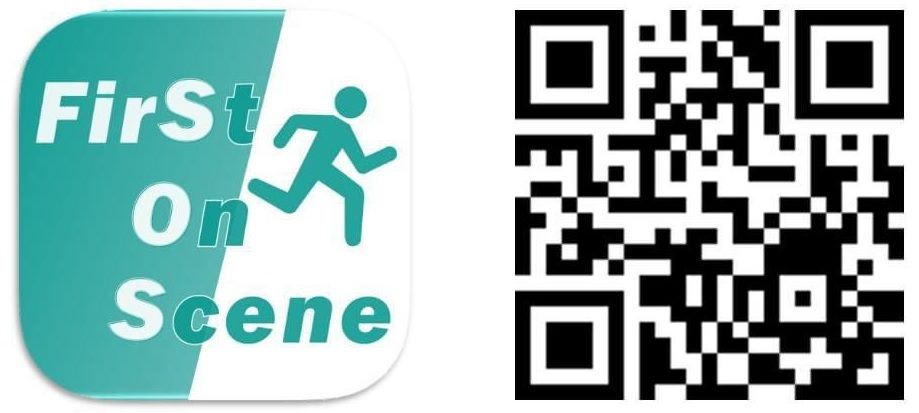 